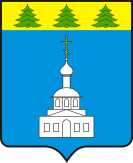 АДМИНИСТРАЦИЯ ЗНАМЕНСКОГО РАЙОНА ОРЛОВСКОЙ ОБЛАСТИПОСТАНОВЛЕНИЕ02 ноября 2022 года                                                                      № 415       с. ЗнаменскоеО внесении изменения в постановлениеАдминистрации   Знаменского    района Орловской   области от   08         ноября  2017 года №  393        «Об утверждении муниципальной программы  «Развитие системы комплексной   безопасности  в Знаменском районе Орловской области на 2018-2021годы»           В целях поддержания в актуальном состоянии нормативной правовой базы   Знаменского муниципального района, Администрация Знаменского района Орловской областиПОСТАНОВЛЯЕТ:Внести  изменения  в  постановление  Администрации  Знаменского района Орловской области от 08 ноября 2017 года №393 «Об утверждении муниципальной программы «Развитие системы комплексной безопасности в Знаменском районе Орловской области на 2018-2021 годы», следующие изменение:  наименование    муниципальной     программы     изложить    в следующей редакции: «Об утверждении муниципальной программы «Развитие системы комплексной безопасности в Знаменском районе Орловской области». Директору   МКУ   «ЕДДС,   служба   ЭТО   Знаменского   района Орловской области» (Т.Ю. Лукьянчиковой) предоставить электронную версию настоящего постановления в отдел организационно-кадровой работы и делопроизводства (А.С. Борисенко) для размещения  на  официальном сайтеАдминистрации Знаменского района Орловской области в сети Интернет. 3.  Контроль за исполнением настоящего постановления оставляю за собой.   И.о. главы Администрации   Знаменского района                                                                  А.А. Басов 